Fiche candidature « partenaire officiel » du congrès 2022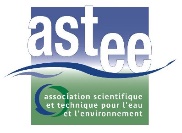 Partenaire officiel (structure adhérente à l’Astee)Raison sociale : 	Ville d’accueil : 	Nom et prénom du contact : 	Numéro de téléphone du contact : 	Mail du contact : 	Représentant du partenaire officiel au comité de pilotage du congrèsNom et prénom :	Numéro de téléphone :	Mail :	Propositionpour la soirée de gala :Nombre de congressites invités :	Sites envisagés :	Potentiels partenaires locaux  (structure et nom d’un contact direct) :□ Je m’engage à contribuer à hauteur de 50 000 € à l’évènement□ Je m’engage à prendre en charge au moins 10 forfaits congrèsDate, cachet et signature